КОНКУРСНО ИГРОВАЯ ПРОГРАММА ДЛЯ ДЕВОЧЕК «ОХ, ДЕЧОНКИ»Работники МКУ «Зуевский СДК» и библиотекарь А.Ф.Гатаулхакова провели для девочек начальных классов конкурсно –игровую программу «Ох. Девчонки» посвященную международному женскому дню 8 марта. Девочки с удовольствием угадывали загадки о доме , учавствовали в таки конкурсах как : «Мотальщица, «Угадай сказку», «Золушка», «Кулинарная викторина», «Нарядить сестренку», «Мисс сообразительность» и конечно же победила дружба все участницы получили сладкие призы05.03.2019г.          В.Л.Петухова.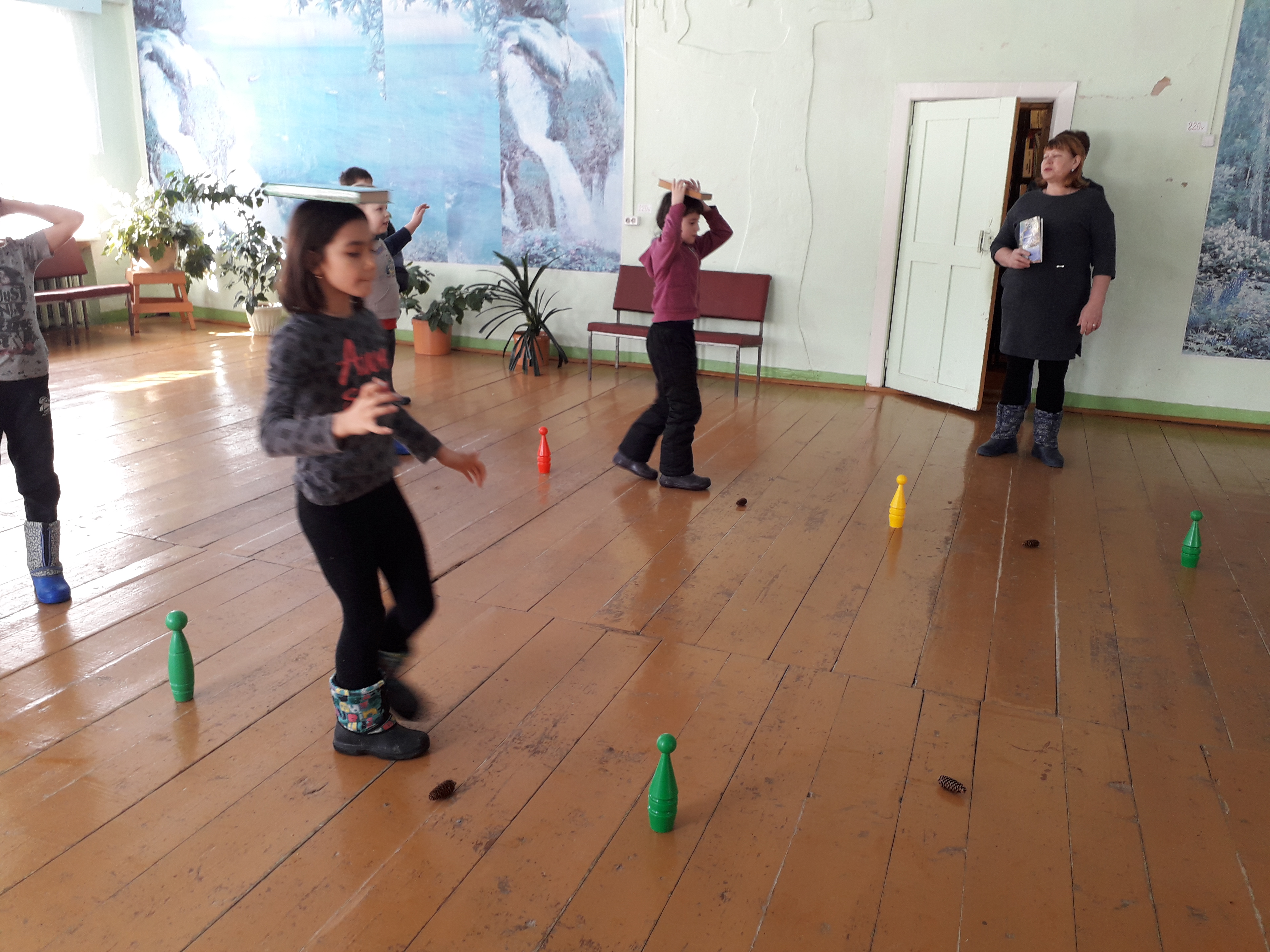 